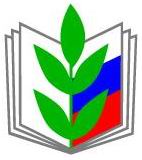 ОБЩЕРОССИЙСКИЙ ПРОФСОЮЗ ОБРАЗОВАНИЯТЕХНИЧЕСКАЯ ИНСПЕКЦИЯ ТРУДА ПРОФСОЮЗАКурская областная организацияПАМЯТКАтехническим и внештатным техническим инспекторам труда Профсоюза, уполномоченным по охране труда для проведения общепрофсоюзной тематической проверки безопасности и охраны труда при проведении занятий по физической культуре и спортомв образовательных организациях2021Уважаемые коллеги!В соответствии с постановлением Исполкома Профсоюза №6-8 от 29 марта 2021 года, планом работы Общероссийского Профсоюза образования на II полугодие 2021 года, утвержденным постановлением Исполкома Профсоюза
8 июня 2021 г. № 7-5, а также постановлением президиума Курского обкома профсоюза №13-03 от 20 октября 2012 года в период с 25 октября по 28 ноября 2021 года проводится общепрофсоюзная тематическая проверка безопасности и охраны труда при проведении занятий по физической культуре и спортом в образовательных организациях (далее – ОТП-2021).Настоящая памятка подготовлена в целях оказания методической и практической помощи техническим и внештатным техническим инспекторам труда Профсоюза, уполномоченным (доверенным) лицам по охране труда профкомов образовательных организаций при организации и проведении ОТП-2021.ВведениеОсновной целью общепрофсоюзной тематической проверки является обеспечение защиты прав работников образования и обучающихся на охрану труда и здоровья при проведении занятий по физической культуре и спортом в образовательных организациях.Ежегодный мониторинг по несчастным случаям и условиям труда в подведомственных организациях и образовательных организациях субъектов Российской Федерации, а также анализ причин производственного травматизма и несчастных случаев с обучающимися при реализации образовательной деятельности, проводимый профильными министерствами – Минпросвещения России и Минобрнауки России, свидетельствует о том, что более 35% несчастных случаев с воспитанниками, учащимися и студентами образовательных организаций происходит на уроках физической культуры, занятиях спортом, в ходе тренировок и соревнований. Основные причины несчастных случаев – неудовлетворительное техническое состояние зданий спортивных залов и площадок, тренажерных залов и других спортивных сооружений, а также несоблюдение требований безопасности, санитарных норм и правил при проведении уроков физкультуры как со стороны преподавателей, так и обучающихся.Необходимо отметить тот факт, что для того, чтобы правильно и безопасно организовать проведение уроков физкультуры приходится ориентироваться в огромном массиве нормативных правовых актов: санитарных правил и норм, строительных норм, сводов правил по проектированию и строительству спортивных сооружений, различных ГОСТов и других нормативных правовых актов по охране труда.Основной задачей тематической проверки является принятие системных предупредительных мер по сохранению жизни и здоровья работников и обучающихся при проведении занятий по физической культуре и спортом в образовательных организациях.В связи с этим Центральный Совет поставил задачу силами технической инспекции труда Профсоюза и уполномоченных по охране труда в рамках полномочий, определенных Положением о технической инспекции труда Профсоюза работников народного образования и науки РФ, и Положением об уполномоченном (доверенном) лице по охране труда профкома образовательной организации (утверждены Постановлением Исполкома Профсоюза от 10 июня 2019 г. №17-15) всесторонне изучить данный вопрос, подготовить в адрес органов исполнительной и законодательной власти предложения, направленные на улучшение охраны труда и здоровья работников и обучающихся при проведении занятий по физической культуре и спорту в образовательных организациях.Рекомендации по проведению обследования (проверки)требований безопасности и охраны труда при проведении занятийпо физической культуре и спортомОбследование проводится путем визуального осмотра техническими инспекторами труда, внештатными техническими инспекторами труда и уполномоченными по охране труда профкомов образовательных организаций в рамках их полномочий и компетентности.С этой целью необходимо действовать по следующему алгоритму:1. Предварительно договориться с руководителем образовательной организации о дате и времени проверки, уведомив о том, присутствие каких специалистов и служб организации и какие документы потребуются при обследовании (проверке), согласовать освобождение на время проведения проверки уполномоченного (доверенного) лица по охране труда профкома.2. В случае направления письменного уведомления указываются основание проведения обследования (проверки), дата проведения обследования, Ф.И.О. технического (внештатного технического) инспектора труда Профсоюза, контактный телефон.Таким образом, осуществление данной проверки является легитимным и соответствует требованиям трудового законодательства (включая законодательство об охране труда).3. При посещении образовательной организации следует представиться руководителю организации и председателю первичной профсоюзной организации; разъяснить основные цели, задачи и предмет проверки; обратиться с просьбой дать поручения соответствующим службам и специалистам о подготовке необходимых документов для обследования.При необходимости ознакомить руководителя с Положением о технической инспекции труда Профсоюза, Положением об уполномоченном по охране труда профсоюзного комитета, их правами и полномочиями.К сведению. Технические и внештатные технические инспекторы труда, уполномоченные по охране труда при осуществлении общественного (профсоюзного) контроля за здоровыми и безопасными условиями труда при проведении образовательного процесса имеют право в установленном порядке проводить независимую экспертизу условий труда и обеспечения безопасности работников (абзац 2, часть 6, ст. 370 Трудового кодекса РФ).4. Следует особо отметить, что обследование предусматривает, прежде всего, визуальный осмотр, при котором фиксируются любые нарушения требований безопасности (повреждения, дефекты, несоответствие требованиям ГОСТ, санитарных правил, правил безопасности при проведении занятий физкультурой и спортом и других нормативных правовых актов).В то же время отдельные проверяемые параметры имеют количественные показатели (кг, м, люксы, градусы).Принимая во внимание, что члены комиссии не обладают полномочиями по измерению и оценке заданных параметров, выполнение вышеуказанных требований безопасности проверяется посредством изучения имеющейся соответствующей документации (акты приемки, сертификаты, технические паспорта, результаты СОУТ и медосмотров).5. После проведения проверки необходимо в обязательном порядке ознакомить руководителя организации с результатами – Оценочным листом по обследованию спортивной материально-технической базы образовательной организации на соответствие требованиям безопасности образовательного процесса (приложение 1) и, в случае необходимости, выдать руководителю представление об устранении выявленных нарушений законодательства об охране труда (приложение 2 к Положению о технической инспекции труда Профсоюза и приложение 1 к Положению об уполномоченном по охране труда профкома).6. При проведении обследования следует руководствоваться законодательными и иными нормативными правовыми актами, регламентирующими безопасность при проведении занятий по физической культуре и спорту в образовательных организациях (приложение 2).7. Итоги проведения общепрофсоюзной тематической проверки целесообразно рассмотреть на заседании президиума (совета) территориальной организации Профсоюза.8. Материалы ОТП-2021 должны содержать пояснительную записку, предусматривающую уточняющую информацию, предоставленную в таблице.В пояснительной записке следует отметить наличие в штатах образовательных организаций медицинских работников, доступность ближайшего медицинского учреждения, для образовательных организаций с бассейном – наличие поста контроля, оснащенность лабораторным оборудованием, обученность ответственного по забору проб воды и контролю за остаточным хлором в чаше бассейна, оценка состояния хлораторного помещения и условий хлорирования.При оценке арендованных спортивных площадок необходимо отметить наличие договора образовательной организации с арендодателем с указанием обязательств и ответственности сторон по созданию и обеспечению безопасности проведения занятий физкультурой и спортом, а также акта приемки арендованной спортивной площадки к новому учебному году. К пояснительной записке по возможности прилагаются фотоматериалы по конкретным примерам или фактам грубых нарушений требований безопасности при проведении занятий по физической культуре и спортом.Материалы ОТП-2021 с приложением Сводной таблицы (приложение 3) и пояснительной записки, содержащей дополнительные сведения, а также информацию о результатах тематической проверки и принятых мерах   в срок до 3 декабря 2021 года направляются в Курский обком Профсоюза по электронной почте tit4601@yandex.ru.